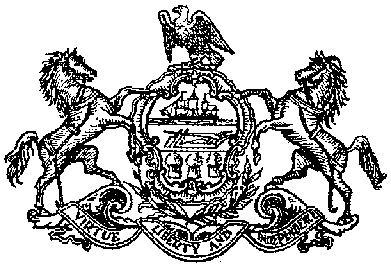 Office of the District Court AdministratorLycoming County48 West Third StreetWilliamsport, PA 17701INTERPRETER REQUEST FORM – COURT OF COMMON PLEASRequest for an interpreter should be submitted to the Office of the District Court Administrator not less than fourteen (14) days before the proceeding for which the interpreter is requested.*Interpreter services are hereby requested as follows:Case name:_________________________________     Case No:_____________________________Hearing Date: _____________________Time: ________________Courtroom:_________________Type of court proceeding: ⃝ Criminal ⃝ Civil  ⃝ Juvenile  ⃝ Traffic  ⃝ Other_________________Name of person requiring interpreter:__________________________________________________Person needing the interpreter is the: ⃝ Defendant ⃝ Plaintiff ⃝ Witness ⃝ Victim ⃝ Parent    ⃝ Child  ⃝ Other______________ Language (choose foreign or deaf and provide requested information):⃝ Foreign language spoken: ______________________ Dialect (if applicable):_________________⃝ Deaf/hard of hearing : ⃝ American Sign Language ⃝ other non-ASL type: __________________County of Origin: _______________________________ Region/Province (if known): ______________________________________                        __________________          __________________Print Requestor’s Name 			          Phone 			    Date	__________________________	         	     __________________Requestor’s Signature 			          Title Please return this form to the Office of the District Court Administrator via:email: edgien@lyco.org         or fax: 570-327-2293*Request for a sign language interpreter should be submitted at least thirty (30) days before scheduled hearings or trials.